BIODATA PENULISJUWITA SARI, S.M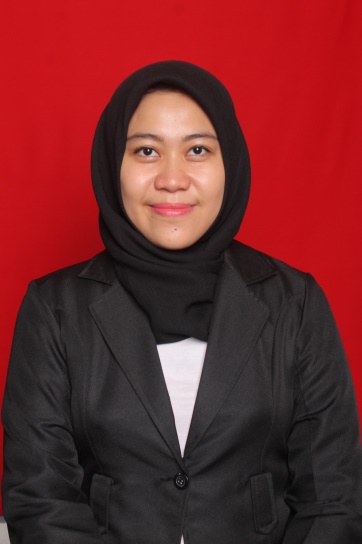 Jalan Medokan Asri Utara IX no.42Blok MA 3 MSurabaya, Jawa Timur, 60286085 645 429 108juwitasari-17@feb.unair.ac.idData PersonalNama Panggilan	:	JuwitaTempat, Tgl Lahir	:	Probolinggo, 09 Oktober 1992Agama			:	IslamTinggi / Berat		:	165 cm/70 kgStatus			:	MenikahHobi			:	Menonton film, Berolahraga, Membaca.Pendidikan2017-saat ini      :    	Magister Sains Manajemen (MSDM) Universitas Airlangga2011-2015	 :	Sarjana Manajemen (Manajemen Keuangan), Universitas Airlangga SurabayaPelatihan dan Training2015                               :	Pelatihan Kerja (Self Development Program-The Transformator) bersama BCA 09-10 Mei 2015 di Batu, Jawa Timur.2018                                : Metode Penelitian bisnis Terpadu-Workshop PLS oleh Dr. Willy   Abdillah. 27-28 November 2018 di FEB Unair2019                                :Seminar, Qualitative Research. Januari 2019 oleh Dr Wiwin Hendriana.Pengalaman KerjaDesember 2015 -  Juli 2016 : Payroll at PT Merak Jaya Beton-SurabayaJuli 2016 – Desember 2017 : Personnel Officer Divisi HR at PT Borwita Citra Prima